Origami : la grenouille sauteuse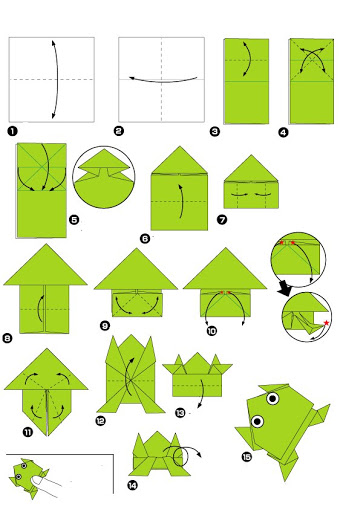 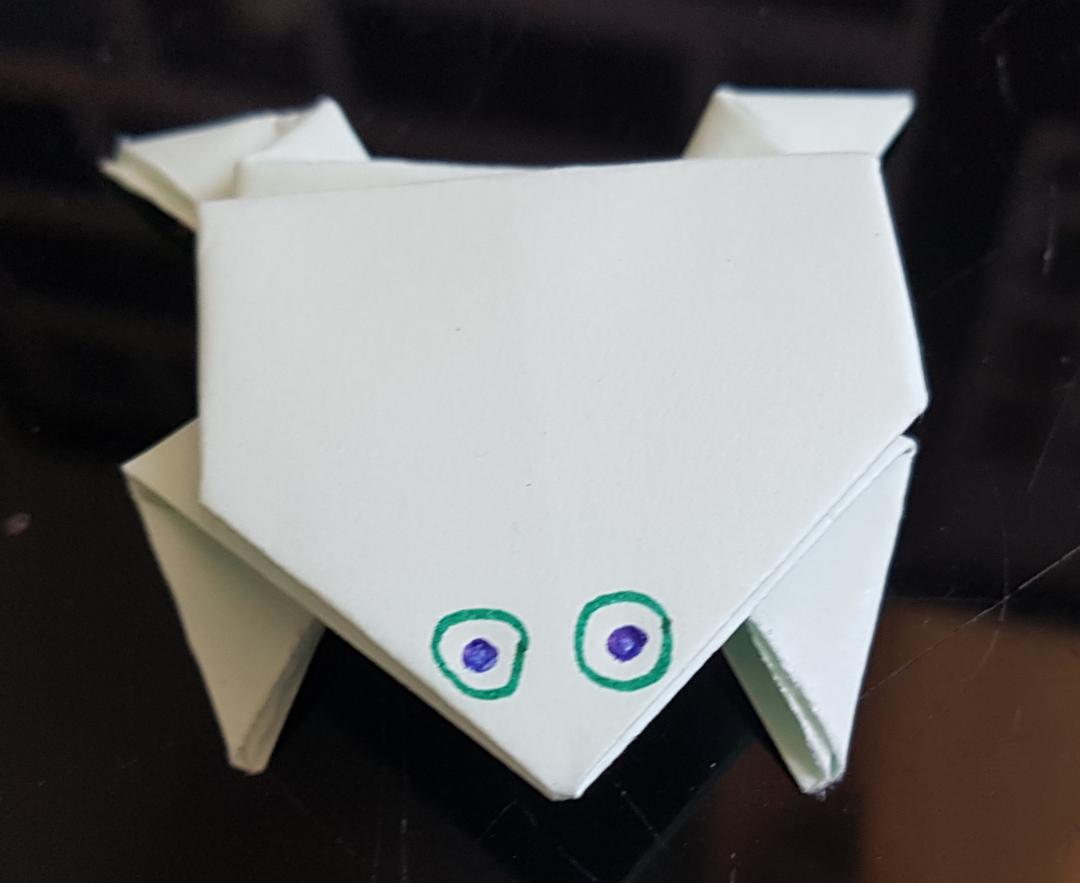 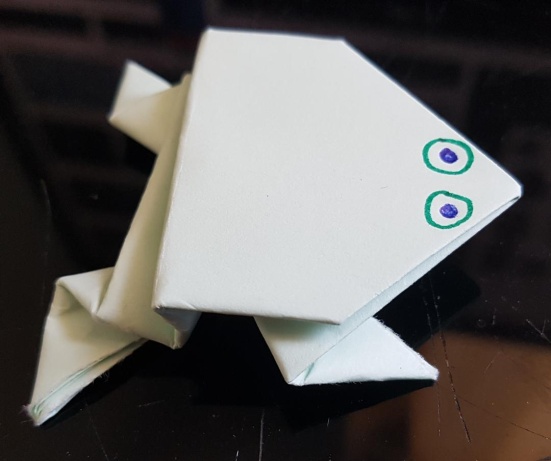 